DATOS DE   Descripción del apoyo:PROGRAMA DE LA REUNIÓNRESULTADOS DE LA REUNIÓNNecesidades expresadas por los integrantes del Comité:Comentarios adicionales e inquietudes de los integrantes del Comité:Denuncias, quejas y peticiones que presentan los integrantes del Comité. ACUERDOS Y COMPROMISOS ASISTENTES EN LA REUNIÓN Nota: En caso de que no sean suficientes las filas, favor de insertar cuantas asistentes participaron, o anexar un listado.1.- Representante Federal (Responsable de CS)2.- Comité de Contraloría Social3.- Otros asistentesCOMENTARIOS ADICIONALES 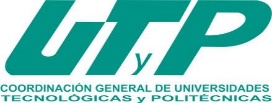 Anexo 3MINUTA DE REUNIÓN, 2018PROGRAMA DE FORTALECIMIENTO DE LA CALIDAD EDUCATIVA (PFCE) 2017Anexo 3MINUTA DE REUNIÓN, 2018PROGRAMA DE FORTALECIMIENTO DE LA CALIDAD EDUCATIVA (PFCE) 2017Anexo 3MINUTA DE REUNIÓN, 2018PROGRAMA DE FORTALECIMIENTO DE LA CALIDAD EDUCATIVA (PFCE) 2017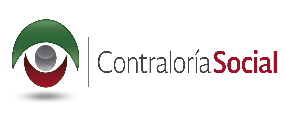 Nombre de la Institución Educativa:Universidad Tecnológica MetropolitanaDATOS DEL COMITÉ DE CONTRALORÍA SOCIALDATOS DEL COMITÉ DE CONTRALORÍA SOCIALNombre:Universidad Tecnológica Metropolitana-CCSNúmero de Registro:Estado:YucatánYucatánYucatánYucatánFecha: 10 de julio de 2018Municipio:MéridaMéridaMéridaMéridaLocalidad:MéridaMéridaMéridaMéridaInstitución que ejecuta el programa:Institución que ejecuta el programa:Institución que ejecuta el programa:Institución que ejecuta el programa:Universidad Tecnológica MetropolitanaUniversidad Tecnológica MetropolitanaUniversidad Tecnológica MetropolitanaNombre del Programa:Nombre del Programa:Nombre del Programa:Universidad Tecnológica Metropolitana-PFCE 2017Universidad Tecnológica Metropolitana-PFCE 2017Universidad Tecnológica Metropolitana-PFCE 2017Universidad Tecnológica Metropolitana-PFCE 2017Tipo de apoyo:Tipo de apoyo:Apoyo financieroApoyo financieroApoyo financieroApoyo financieroApoyo financieroProFOE: Aseguramiento de la capacidad y competitividad académica de los Programas Educativos (PE) de Técnico Superior Universitario (TSU) y de Licenciaturas e Ingeniería de la Universidad Tecnológica Metropolitana. ProGES: Mejoramiento en la calidad y en la competitividad de los programas educativos a partir de los servicios de apoyo al estudianteObjetivo de la reunión:Constituir el Comité de Contraloría Social del Programa de Fortalecimiento de la Calidad Educativa   (PFCE) 2017 de la Universidad Tecnológica Metropolitana (UTM)1.	Bienvenida y pase de lista;2.	Presentación de los Lineamentos de Contraloría Social (CS).3.	Presentación programa a vigilar;4.	Constitución del Comité de Contraloría Social y designación del representante del mismo;5.	Conclusiones y acuerdos.NingunaNinguna¿Cuántas recibió en forma escrita?¿Cuántas recibió en forma escrita?Escribir a qué se refierenDenuncias:NingunaQuejas:NingunaPeticiones:NingunaACTIVIDADES FECHA RESPONSABLE Se acordó como representante del Comité de Contraloría Social a la Mtra. Ángela del Carmen Gamboa Ávila.12/07/2018Responsable de CS y Representante del Comité de CSSe acuerda la reunión de capacitación de los integrantes del Comité de Contraloría y elaboración del material de difusión para el martes 17 de julio de 2018 en horario de las 10:00 hrs.17/07/2018Responsable de CS y Representante del Comité de CSTipo de asistente (1 o 2 o 3)  Nombre CargoCorreo electrónicoFirma 2Mtra. Ángela del Carmen Gamboa ÁvilaCoordinadora de Idiomasangela.gamboa@utmetropolitana.edu.mx2Lic. Alejandra Peniche ManzanaresAsistente Académicoalejandra.peniche@utmetropolitana.edu.mx2Lic. Victor Manuel Gamboa SánchezSecretario de Rectoríavictor.gamboa@utmetropolitana.edu.mx3Lic. Paulino Alfredo Arce Escamilla Director de Administración y Finanzaspaulino.arce@ utmetropolitana.edu.mx3Lic. Carlos Rubén Díaz Alcocer Coordinador de Asuntos Académicos y Planeacióncarlos.diaz@utmetropolitana.edu.mx